REGULAMIN KONKURSUPODRÓŻ NIEDŹWIEDZIA WOJTKA W MOJEJ WYOBRAŹNI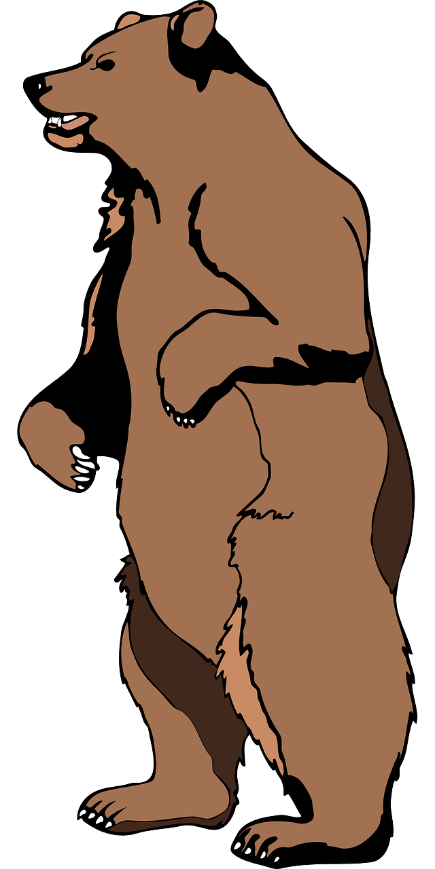 Cele konkursu:Propagowanie wśród uczniów wiadomości na temat historii II wojny światowej.Popularyzacja lapbooka jako atrakcyjnej i nowoczesnej formy w edukacji.Rozwijanie umiejętności plastycznych.Rozwijania kreatywności oraz zastosowania innowacyjnych rozwiązań.Doskonalenie umiejętności zaprezentowania własnej wiedzy.Uczestnicy konkursu:Do konkursu zapraszamy wszystkich uczniów Szkoły Podstawowej. Prace oceniane będą w trzech kategoriach:Kl. I-IIIKl. IV-VIIIWTZ i ŚDS w JózefowieWarunki konkursu:Każdy z uczestników konkursu ma za zadanie samodzielnie wykonać i opracować książkę tematyczną w formie lapbooka, która dotyczyć będzie historii II wojny światowej i niedźwiedzia Wojtka.Lapbook powinien być wykonany samodzielnie przez ucznia.Praca ma być przedstawiona w ciekawej formie np.: pisemno-rysunkowej, dozwolone są różne techniki i pomysły pod warunkiem, że praca będzie miała formę lapbooka.Co to jest Lapbook?Lapbook jest czymś w rodzaju teczki tematycznej, w której możemy umieścić wiadomości na wybrany temat. Taka teczka pełni funkcję interaktywnej przestrzeni na rysunki, opowiadania, wykresy, słówka, terminy czy też zdjęcia. To wszystko umieszczone jest w kieszonkach, kopertach, książeczkach o przeróżnych kształtach i na karteczkach. Lapbook jest więc czymś w rodzaju teczki interaktywnej przypominającej papierowy teatrzyk mieszczący się na naszych kolanach, stąd właśnie jej nazwa Lapbook (czyli tzw. „książka na kolanach”). Do zrobienia lapbooka potrzebujemy brystolu, tekturowej teczki lub kartonu. Oprócz tego przydadzą nam się nożyczki, klej, taśma klejąca, zszywacz, dziurkacz, kartki różnego formatu i koloru oraz koperty.Z tyłu pracy należy przykleić wypełnioną drukowanymi literami metryczkę/kartę uczestnika w konkursiePrace złożone na konkurs przechodzą na własność Organizatora Konkursu.Termin składania prac: 15.09.2021 r. Prace należy dostarczyć do Miejskiej Biblioteki Publicznej w Józefowie, ul. Krótka 10, 23-460 Józefów.Ocena prac i nagrody:Prace konkursowe zostaną ocenione przez Komisję Konkursową powołaną przez Organizatora Konkursu.Podczas oceny Komisja będzie zwracała uwagę na: samodzielność wykonania i wkład pracy, oryginalność, pomysłowość, ciekawe ujęcie tematu, poprawność merytoryczną, stylistyczną, ortograficzną, interpunkcyjną, zgodność z tematem i estetykę.Za wyróżnione prace Komisja przyzna nagrody.O wynikach konkursu uczestnicy zostaną poinformowani telefonicznie.Laureaci zostaną zaproszeni na uroczysty finał konkursu połączony z wręczeniem nagród i wystawą prac uczestników konkursu w terminie wyznaczonym przez Organizatora.Zgłoszenie uczestników na konkurs uważane będzie za uznanie warunków regulaminu oraz wyrażenie zgody na opublikowanie wizerunku dzieci zgodnie z uchwałą o ochronie danych osobowych.PRZETWARZANIE DANYCH OSOBOWYCHAdministratorami danych osobowych uczestników konkursu jest Miejska Biblioteka Publiczna w JozefowieDane osobowe będą przetwarzane wyłącznie w celach związanych przedmiotowo z konkursem tj. w celach związanych z organizacją, przeprowadzeniem konkursu i wręczeniem nagrody, w celu zamieszczenia listy laureatów na stronach organizatorów oraz w celu sprawozdawczości.Uczestnikom przysługuje prawo dostępu do danych i ich poprawiania oraz żądania usunięcia. Administratorzy informują, że podanie danych jest dobrowolne, ale niezbędne dla uzyskania nagród i ich doręczenia.Dane uczestników konkursu będą przetwarzane zgodnie z ustawą z dnia 29 sierpnia 1997 r. o ochronie danych osobowych (tj. Dz. U. z 2016 r. poz. 922 z późniejszymi zmianami) oraz zgodnie z Rozporządzeniem Parlamentu Europejskiego i Rady (UE) 2016/679 z dnia 27 kwietnia 2016 r. w sprawie ochrony osób fizycznych w związku z przetwarzaniem danych osobowych i w sprawie swobodnego przepływu takich danych oraz uchylenia dyrektywy 95/46/WE (ogólne rozporządzenie o ochronie danych).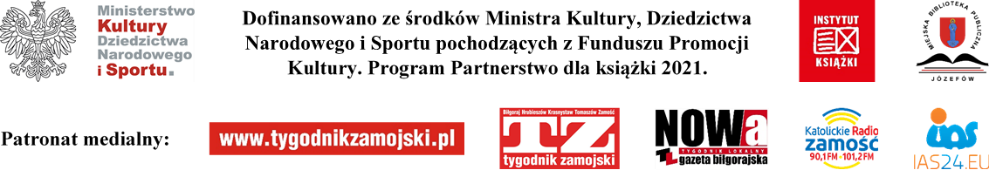 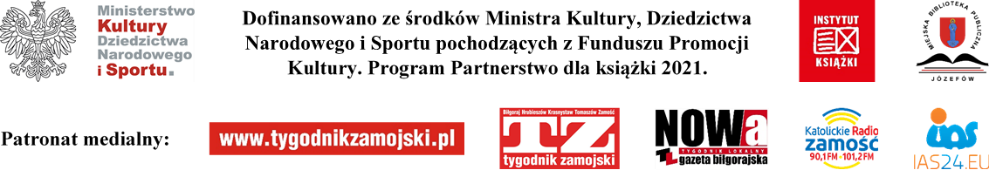 